Attest medicijnen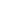 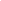 Aanvraag in te vullen door de ouder(s):Eerst en vooral wil de school benadrukken dat, in het belang van andere leerlingen en leerkrachten, een zieke leerling niet op school thuishoort.Toch kan het gebeuren dat een kind op school medicijnen moet nemen, bijvoorbeeld omdat een antibioticakuur nog niet afgelopen is, omdat een pilletje elke dag moet ingenomen worden of omdat een kind chronisch ziek is,… Leraren zijn geen artsen. Ze mogen enkel toezien op medicijngebruik wanneer er een correct ingevuld attest is. Anders zijn ze volgens de wet strafbaar.Het medicijngebruik blijft ten alle tijden de verantwoordelijkheid van de ouders.Het medicijn moet in een gesloten doosje zitten met de naam van de leerling er op vermeld.Handtekening ouders: 	Naam van de leerling:………………………………………………………………..………… Klas:……………………………………………………………………………………………….Naam van de ouders: ……………………………………………………...…………………….Bereikbaar op Tel/gsm: ………………………………………………………………………Naam van de behandelende arts: ……………………………………………………………Adres arts: ……………………………..................................................................................Telefoon arts:  ……………………………………………………………………………………Naam medicijn: ………………………………………………………………………………….Vorm: ……………………………………………………………………………………………..Dosering: ……………………………………………………..................................................Tijdstip en frequentie:……………………………………………………………………………Periode:  …………………………………………………………………………………………Hoe bewaren? ………..…………………………………………………………………………Opmerkingen: …………………………………………………………………………………………………….…………………………………………………………………………………………………….Voeg hierbij een kopie van het doktersvoorschrift (op te vragen via apotheek)Aan te vullen door de directie:Naam, functie en handtekening van het personeelslid dat toeziet op de inname van de medicatie:...........................................................................................................................................Naam en handtekening van de directeur:……………………………………………………………………………………………………..